Publicado en Bilbao el 26/03/2019 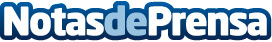 Torre Loizaga alberga una de las mayores colecciones de Rolls-Royce de EuropaA unos pocos kilómetros de Bilbao, en plena naturaleza se encuentra Torre Loizaga. Reconstruida por el carismático empresario Miguel de la Vía, es la única colección existente con todos los modelos fabricados entre 1910 y 1998 por la legendaria marca de coches, Rolls-RoyceDatos de contacto:gustavo egusquizaNota de prensa publicada en: https://www.notasdeprensa.es/torre-loizaga-alberga-una-de-las-mayores_1 Categorias: Automovilismo País Vasco Industria Automotriz http://www.notasdeprensa.es